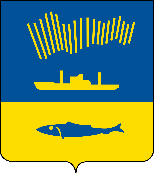 АДМИНИСТРАЦИЯ ГОРОДА МУРМАНСКАП О С Т А Н О В Л Е Н И Е                                                                                                                 №     В соответствии с Федеральными законами от 06.10.2003 № 131-ФЗ «Об общих принципах организации местного самоуправления в Российской Федерации», от 27.07.2010 № 210-ФЗ «Об организации предоставления государственных и муниципальных услуг», руководствуясь Уставом муниципального образования городской округ город-герой Мурманск, постановлениями администрации города Мурманска от 26.02.2009 № 321 «О порядке разработки и утверждения административных регламентов предоставления муниципальных услуг в муниципальном образовании город Мурманск», от 30.05.2012 № 1159 «Об утверждении реестра услуг, предоставляемых по обращениям заявителей в муниципальном образовании город Мурманск», п о с т а н о в л я ю: 1. Внести в приложение к постановлению администрации города Мурманска от 20.12.2011 № 2584 «Об утверждении административного регламента предоставления муниципальной услуги «Предоставление информации    об    объектах    учета    из    реестра    муниципального    имущества» (в ред. постановлений от 24.07.2012 № 1728, от 11.04.2013 № 769, от 01.08.2013              № 1988, от 22.04.2014 № 1126, от 07.08.2014 № 2516, от 16.06.2015 № 1587,           от 12.08.2015 № 2176, от 12.04.2016 № 933, от 29.11.2016 № 3637, от 13.08.2018 № 2566, от 19.11.2018 № 3962, от 02.04.2019 № 1197, от 10.12.2020 № 2852,                    от 15.05.2023 № 1699) следующие изменения:1.1.  Абзацы 6, 7, 8 пункта 2.5.1 подраздела 2.5 раздела 5 считать абзацами 7, 8, 9 пункта 2.5.1 подраздела 2.5 раздела 5 соответственно.1.2. Сноски 5, 6 считать сносками 6, 7 соответственно.1.3.  Пункт 2.5.1 подраздела 2.5 раздела 5 дополнить новым абзацем 6 следующего содержания:«- Приказ Минэкономразвития России от 30.08.2011 № 424 «Об утверждении Порядка ведения органами местного самоуправления реестров муниципального имущества5;».1.4. Дополнить административный регламент новой сноской 5 следующего содержания:«5 «Российская газета», № 293, 28.12.2011.».2. Отделу информационно-технического обеспечения и защиты информации администрации города Мурманска (Кузьмин А.Н.) разместить настоящее постановление на официальном сайте администрации города Мурманска в сети Интернет.3. Редакции газеты «Вечерний Мурманск» (Сирица Д.В.) опубликовать настоящее постановление.5. Настоящее постановление вступает в силу со дня официального опубликования.6. Контроль за выполнением настоящего постановления возложить на заместителя главы администрации города Мурманска Синякаева Р.Р.Глава администрации города Мурманска                                                                                Ю.В. Сердечкин